INSTITUCION EDUCATIVA “LA INMACULADA”Calle 7 Nº 10-20 Barrio 20 de JulioTierralta-Córdoba- Teléfono: 768 77 54MARTHA SIERRA MONTESC.C. 50.853.948de TierraltaRECTORA: A.FINSTITUCION EDUCATIVA “LA INMACULADA”Calle 7 Nº 10-20 Barrio 20 de JulioTierralta-Córdoba- Teléfono: 768 77 54Reconocimiento. Oficial de la Secretaria de EducaciónDel Dpto de Córdoba, Res. Nº 535 De Noviembre 18 de 2011Código Dane: 123807000581NIT: 	812 002 029 - 8MARTHA SIERRA MONTESC.C. 50.853.948de TierraltaRECTORA: A.FCONSUELO GIL SALCEDOC.C 26.212.020COORDINADORA (Prop.)URIEL RUIZ PEREZC.C 15.610 416COORDINADOR (Prov.)OLGA OSORIO LOPEZTec. AdministrativoYIMMY BANDA DIAZAuxiliar AdministrativoTOTAL NUMERO DOCENTES----…………38GRADOS AM-PM      	TRANSICIÓN……04JORNADA MAÑANA:	PRIMARIA………15JORNADA TARDE:    	SECUNDARIA…..19DIRECTIVOS DOCENTES:………………....03ADMINISTRATIVOS:	…………………... 02                    	 	TOTAL GENERAL PLANTA DE PER……. 43La Institución Educativa la Inmaculada se encuentra ubicada en el barrio 20 de Julio, sector urbano del municipio de Tierralta.  Atendió una población de 1.205 estudiantes en los niveles de Preescolar, Básica Primaria, Básica Secundaria y Media Académica en las jornadas de mañana y tarde.La institución ha implementado el modelo Pedagógico Social del Constructivismo con enfoque sociocultural.El estrato socio-económico de los estudiantes esta entre los niveles 1 y 2.REFERENTES PARA LA RENDICION DE CUENTASPrincipios constitucionales: transparencia, responsabilidad, eficacia, eficiencia e imparcialidad y participación ciudadana en el manejo de los recursos públicos y los proyectos presentados. Marco Legal: Constitución Política, Ley 115 de 1994, Ley 715 de 2001, la Ley 489 de 1998 y la Ley 1474 de 2011, Decreto 4791 de 2008, Decreto 1860 de 1994, Directiva Ministerial No. 22 del 21 de julio de 2010 QUE SE LOGRO?GESTION DIRECTIVAActualizar el Manual de Convivencia teniendo en cuenta la ruta de atención de la Ley 1620.Implementar el componente pedagógico de formación situada del programa PTA, para la Transformación de la Calidad con el acompañamiento dado. Gestión y consecución con la Administración Municipal de adecuación de laboratorios de Matemática, Química con sus respectivos aires acondicionados, baterías de baños de niños y niñas, tanque elevado de 1.000 lt, con su respectiva electrobomba, enchape piso para salón de artes.  Igualmente se consiguió con la Administración municipal una dotación de menaje para restaurante escolar entre  otros,  60 sillas plásticas con brazos, 45 mesas plásticas, estufa industrial grande de 4 puestos, nevera 8 p. y un congelador de 380 lts. 1 licuadora, dos ollas a presión. Continuación y permanencia en la formación de los estudiantes de básica primaria y secundaria en el Proyecto con Comfacor  “Carpinteros de la Palabra” y su participación en el encuentro departamental en Montería.GESTION ADMINSITRATIVA Y FINANCIERA Dotación de aires acondicionados, muebles para oficina de la IE.Adquisición de equipo de cómputo para secretaríaApoyo al proyecto de “Olimpiadas matemáticas Internas”Apoyo al proyecto de “Olimpiada de Lengua Castellana Internas”Apoyo al proyecto de “Educación Sexual” en su participación en el encuentro Departamental “Red Colci”Adecuación y mantenimiento de la planta física de la Institución (redes eléctricas, tuberías de agua y baterías de baños entre otros)Manteniendo y optimización del punto de hidratación de la Institución (filtro de agua potable para preescolar, primaria y bachillerato).GESTION DE LA COMUNIDAD A nivel Institucional desde el año 2014 se viene desarrollando el Proyecto de Educación Sexual “ El Arte – una forma de aprender sobre sexualidad”.Resultados del Proyecto:Disminución de los embarazos en los últimos cuatro años  Conocimientos más claros con respecto a los temas relacionados con la sexualidad.Mejoramiento de la convivencia entre los estudiantes Participaciones del Proyecto:Participación en el XX encuentro Nacional XV de semilleros de investigación  realizado en la Universidad del Atlántico de la ciudad de Barranquilla; dicho proyecto fue inscrito por la CUN, por su excelente presentación en el marco del  XII encuentro departamental de semilleros de investigación, realizado en la ciudad de Montería en mayo del 2017 Participación en la tercera Feria Departamental de Ciencia y Tecnología, obteniendo puntaje de 97 puntos lo que avala el proyecto para ser presentado en el encuentro de Red Colsi en la ciudad de Barranquilla.A nivel Deportivo: Participación de los estudiantes en campeonatos de Supérate Inter-colegiados y a nivel Departamental, en las disciplinas de Microfútbol, futsala, básquet femenino y voleibol masculino y femenino,Desarrollo del torneo Institucional Copa Amistad 2017, de microfútbol masculino y básquet femenino.  GESTION ACADEMICA Permanencia del comité de Calidad  para fortalecer y apoyar la preparación de los estudiantes para las Pruebas Saber y Saber 11, y con el ánimo de cumplir con la meta mínima anual del Índice Sintético de Calidad.Fortalecimiento de la CDA del Programa PTA.Implementación del PNLE: Plan Nacional de LecturaEstímulo a la excelencia estudiantil.Creación del proyecto: “La Investigación Escolar como Estrategia para la enseñanza de la Química” en la IE La Inmaculada.Seguimiento a planes de estudio ajustes al SIE17 estudiantes con puntajes por encima de 300 puntos en la prueba saber 11, lo que ubico a la institución en el primer puesto a nivel municipal entre los colegios públicos Participación de 5 docentes como ponentes en el primer congreso Internacional de Educaciones, pedagogías y didácticas en la ciudad de Tunja Sep.2017. ponencias: “Maratón de libros artesanales para vivir bien camínale a la literatura de forma diferente”. “cuaderno viajero: una estrategia para la enseñanza de la lecto-escritura a través del rescate de la tradición oral”. “Salidas escolar como estrategia didáctica para el desarrollo de competencias investigativas a través dela enseñanza de la química en la institución educativa a la Inmaculada.EJECUCION FINANCIERAVIGENCIA FISCAL AÑO 2017Objetivos: El Objetivo principal de la Institución Educativa, es Garantizar en una Forma Organizada, Eficaz y Eficiente los Recursos de los Fondos de Servicios Educativos y que esté encaminado al Mejoramiento de la calidad Académica en la Institución en un Periodo de Tiempo Determinado.Principales Políticas de Ejecución: Adelantar todos y cada uno de los procesos contractuales, teniendo en cuenta los Principios de Igualdad, Moralidad, Eficiencia, Eficacia, Celeridad y Economía, establecido dentro del Marco de la Ley 80 de 1993 y la Ley 1150 de 2007, y los Decretos Reglamentarios 4791 de 2008 y 4807 de 2011.Metodología para su Formación: Los Bienes y Servicios adquiridos por la Institución, se basan en las necesidades planteadas por las partes que intervienen en la Formación Académica y las que se presentan en forma Inesperada, necesarias para lograr una mejor prestación del servicio Escolar que conlleva al mejoramiento de la Calidad Académica y por ende lograr el Correcto Funcionamiento de la Institución.La Ejecución se realiza teniendo en cuenta los principios de Economía, imparcialidad, Eficiencia, Necesidad y Efectividad, con el fin de garantizar el adecuado funcionamiento de la Institución y dentro de los Parámetros de Cantidad y Oportunidad.El rector como Representante Legal y Primera Autoridad de la Institución es el Ordenador del Gasto y Tiene Facultades para Suscribir los Contratos necesarios para dar cumplimiento de los Objetivos trazados, con mira a cumplir con el Mejoramiento de la Calidad Académica en la Institución.La Ejecución está proyectada con el objeto de cubrir las Necesidades de las Aéreas Misionales y de Apoyo a la Institución, teniendo en cuenta la estructura organizacional, siendo este un Establecimiento Público del orden DepartamentalPeriodo: Se elaboró para el Término de un año, teniendo en Cuenta los Consumos Históricos, los Compromisos y Necesidades de la Institución Educativa y se estableció que su ejecución será Mensual izada.Metodología: Primero se Realiza una Planeación de las Necesidades, para de esta forma realizar las Contrataciones y así adquirir los Bienes o servicios, todo esto basado en los datos Históricos de Consumo, este proceso es presentado ante el Consejo Directivo, para que estos decidan sobre los datos presentados y se tomen las correcciones o ajustes necesarios y dar cumplimiento al Mejoramiento de la Calidad Académica en la institución y dar la respectiva Aprobación y Publicación bajo los Principios de Igualdad, Moralidad, Eficiencia y Economía.De acuerdo a lo anterior se determina la modalidad de Contratación, teniendo en cuenta la Ley 80 e 1993 y sus Decretos Reglamentarios.Acciones de Control: El Rector de la Institución siempre debe dar información de las Acciones Ejecutadas, a toda la Comunidad y Miembros del Consejo Directivo, quienes califican dichas Acciones y por ende los Entes de Control de igual forma deben estar enterados de todos los procesos ejecutados en la institución.Responsables: El Único Responsable de todos los Procesos ejecutados con respecto a l manejo de los Fondos de Servicios Educativos, de acuerdo al Plan de Compras, es el Rector de la Institución.EJECUCION PRESUPUESTAL DE INGRESOSEJECUCION PRESUPUESTAL DE INGRESOSSALDO INICIAL               22.115,84 GRATUIDAD       94.407.555,00 TRANSFERENCIAS ALCALDIA             600.000,00 TOTAL INGRESOS       95.029.670,84 EJECUCION PRESUPUESTAL DE GASTOS E INVERSIONESEJECUCION PRESUPUESTAL DE GASTOS E INVERSIONESARRENDAMIENTOS             140.000,00 ACTIVIDADES CIENTIFICAS         3.155.000,00 COMISIONES, HONORARIOS Y SERVICIOS         7.500.000,00 ELEMENTOS DE ASEO Y CAFETERIA         2.208.100,00 ENSERES Y EQUIPOS DE OFICINA       10.821.500,00 EQUIPOS         1.533.333,00 GRAVAMEN FINANCIERO             536.616,00 IMPLEMENTOS DEPORTIVOS         2.031.000,00 IMPRESOS Y PUBLICACIONES         1.700.000,00 INTANGIBLES             993.914,00 MANTENIMIENTO       26.394.416,00 MATERIALES Y SUMINISTROS       22.185.600,00 PROYECTO TIEMPO LIBRE       12.479.536,00 SEGUROS GENERALES             409.400,00 SERVICIOS PUBLICOS         2.911.668,00 TOTAL GASTOS E INVERSIONES       95.000.083,00 SALDO POR EJECUTAR               29.587,84 EJECUCION DETALLADA DE GASTOS E INVERSIONESEJECUCION DETALLADA DE GASTOS E INVERSIONESEJECUCION DETALLADA DE GASTOS E INVERSIONESGASTOS RELACIONADOS CON MANEJO DE CUENTA EN ENTIDAD FINANCIERA                        453.100,00 GASTOS FINANCIEROSMATERIAL PARA ADECUACION AULA DE ESCUELA PLUS DE LA INSTITUCION                   4.197.000,00 MATERIALES Y SUMINISTROSMANTENIMIENTO DE CANALES DE DESAGUE DE AGUAS SERVIDAS Y AGUAS LLUVIAS EN EL AREA DE LA INSTITUCION                        957.447,00 MANTENIMIENTOPREPARACION Y PRESENTACION DE INFORMES A ENETES DE CONTROL Y ACOMPAÑAMIENTO EN EL MANEJO DE RECURSOS                   2.000.000,00 COMISIONES, HONORARIOS Y SERVICIOSMATERIALES PARA MANTENIMIENTO DEL SISTEMA ELECTRICO, TUBERIAS DE AGUA Y DE USO GENERAL EN LA INSTITUCION                        876.000,00 MATERIALES Y SUMINISTROSMANTENIMIENTO DE SISTEMA SANITARIO, TUBOS DE AGUA, PATIOS Y RECOGIDA DE ESCOMBROS DE LA INSTITUCION                        550.000,00 MANTENIMIENTOMATERIAL PARA REALIZAR ACTIVIDADES RELACIONADAS CON EL PROYECTO PASTORAL CON ALUMNOS DE LA INSTITUCION                        350.000,00 PROYECTO PASTORALADQUISICION DE MATERIALES DE USO EN MEJORA DEL MEDIO AMBIENTE Y RESTAURANTE DE LA INSTIOTUCION                        510.300,00 ELEMENTOS DE ASEO Y CAFETERIAADQUISICION DE 5 VENTILADORES DE TECHO PARA USO EN AULAS DE CLASE                         750.000,00 ENSERES Y EQUIPOS DE OFICINAMATERIAL DIDACTICO Y DE OFICINA PARA USO EN AULAS DE CLASE Y ADMINISTRACION DE LA INSTITUCION                   1.222.900,00 MATERIALES Y SUMINISTROSADQUISICIÓN DE MATERIALES PARA ACTIVIDADES DE INTEGRACIÓN DE MADRES Y ALUMNOS DE LA INSTITUCIÓN                        250.000,00 PROYECTO CULTURAMATERIAL DIDACTICO Y DE OFICINA PARA USO EN AULAS DE CLASE Y ADMINISTRACION DE LA INSTITUCION                        532.600,00 MATERIALES Y SUMINISTROSMANTENIMIENTOS E INSTALACION DE VENTILADORES AIRES ACONDICIONADO Y ARREGLOS DE COMETIDAS ELECTRICAS DE LA INSTITUCION                        460.000,00 MANTENIMIENTOSUMINISTRO DE MATERIALES PARA BANDA MARCIAL DE LA  INSTITUCIÓN EDUCATIVA                   1.062.000,00 PROYECTO TIEMPO LIBREADQUISICIÓN DE MATERIALES Y PAPELERÍA PARA USO ADMINISTRATIVO Y ACADEMICO EN LA INSTITUCIÓN                        498.000,00 MATERIALES Y SUMINISTROSMANTENIMIENTO DE PAREDES - PINTURA DEL CERRAMIENTO DE LA ENTRADA PRINCIPAL                        239.360,00 MANTENIMIENTOMATERIALES PARA DESARROLLAR ACTIVIDADES DE CONOCIMIENTO CON ALUMNOS DE GRADOS 11 DE LA INSTITUCION                        231.280,00 PROYECTO DE CALIDADMATERIAL PARA DESARROLLAR ACTIVIDADES DE CEREMONIAS RELIGIOSAS CON ALUMNOS DE LA INSTITUCION                           33.000,00 PROYECTO PASTORALPREPARACION Y PRESENTACION DE INFORMES A ENETES DE CONTROL Y ACOMPAÑAMIENTO EN EL MANEJO DE RECURSOS                        950.000,00 COMISIONES, HONORARIOS Y SERVICIOSMANTENIMIENTO DE AMPLIFICACION Y ADECUACION DE SONIDO EN EL AULA PLUS                        271.280,00 MANTENIMIENTOMATERIALES DE USO EN MANTENIMIENTO DE UNIDAD SANITARIA DE LA INSTITUCION                        199.840,00 MATERIALES Y SUMINISTROSMANTENIMIENTO GENERAL DE 30 SILLAS UNIPERSONALES DE AULAS DE LA INSTITUCION                        223.500,00 MANTENIMIENTOADQUISICION DE MATERIALES PARA MANTENIMIENTO DE FOTOCOPIADORA DE USO GENERAL EN LA INSTITUCION                        290.000,00 MATERIALES Y SUMINISTROSMANTENIMIENTO GENERAL DE LA FOTOCOPIADORA DE USU GENERAL EN LA INSTITUCION                           80.000,00 MANTENIMIENTOMATERIAL DE USO ACADEMICO Y ADMINISTRATIVO - PEPEL - PARA LA INSTITUCION                        445.000,00 MATERIALES Y SUMINISTROSCANCELACION DE SERVICIO DE TELEFONO MESES DE ENERO, FEBRERO Y ABRIL DE 2017                        883.906,00 SERVICIOS PUBLICOSMANTENIMIENTO DE PAREDES - PINTURA DEL CERRAMIENTO DE LA PARTE POSTERIOR                        480.000,00 MANTENIMIENTOMANTENIMIENTO GENERAL DE PLANTA DE POTABILIZACION DE AGUA Y SU SISTEMA DE REFRIGERACION CON LAVADO Y CAMBIO DE CARGA DE TANQUES - FILTRO DE AGUA, Y LAVADO DE TANQUES DE ALMACENAMIENTO                   1.200.000,00 MANTENIMIENTOSUMINISTRO DE UN DISPENSADOR DE AGUA, KID DE INSTALACION, TUBERIAS, ACCESORIOS Y CABLEADO                   1.800.000,00 MATERIALES Y SUMINISTROSADQUISICIÓN DE 50 CONJUNTOS DEPORTIVOS Y ESTAMPADOS PARA ESTUDIANTES DE LA INSTITUCIÓN DE LA INSTITUCIÓN                   1.455.000,00 IMPLEMENTOS DEPORTIVOSUN TV MARCA SAMSUNG ULTIMA GENERACION SMART TV PANTALLA DE 55”, RES. FULL HD192X1080 Y MEGA CONSTRASTE, WIFI INCORPORADO PARA USO DE AULA ESCUELA PLUS                   3.980.000,00 ENSERES Y EQUIPO DE OFICINASUMINISTRO MATERIALES - PALMA PARA MANTENIMIENTO DE  KIOSCO                         448.000,00 MATERIALES Y SUMINISTROSMANTENIMIENTO DE 80 VENTILADORES A RAZON DE 25.000.OO C/U DE LA INSTITUCION                   2.000.000,00 MANTENIMIENTORETEFUENTERETEFUENTEMANTENIMIENTO DE CERRADURAS DE PUERTAS DE TRANSCICION, VENTANAS Y REJA DE GRUTA DE LA VIRGEN                        600.000,00 MANTENIMIENTOPREPARACION Y PRESENTACION DE INFORMES A ENETES DE CONTROL Y ACOMPAÑAMIENTO EN EL MANEJO DE RECURSOS                   1.200.000,00 COMISIONES, HONORARIOS Y SERVICIOSMANTENIMIENTO DE SOFWARE E INTALACION DE ANTIVIRUS Y COPIAS DE SEGURIDAD DE ARCHIVOS                         170.213,00 MANTENIMIENTORASPADA MACILLADA Y PINTURA DE TANQUES, DESTAPE Y MANTENIMIENTO DE TRES TASAS SANITARIAS, CORTADA Y BOTADA DE BASURA DE ARBOL CAIDO, ARREGLO DE TUBOS RESTAURANTE                        670.213,00 MANTENIMIENTOMANTENIMIENTO DE 20 VENTILADORES A RAZON DE 25.000.OO Y SISTEMA ELECTRICO DE LA INSTITUCION                   1.390.000,00 MANTENIMIENTOMANTENIMIENTO DE CANALES DE DESAGUE DE AGUAS LLUVIAS Y LIMPIEZA DE TECHOS DE AULAS DE TRANSICION DE LA INSTITUCION                        958.000,00 MANTENIMIENTOORGANIZACIÓN Y REALIZACION DE ACTIVIDADES LUDICAS Y RECREATIVAS CON ALUMNOS DE TRNSCICION DE LA INSTITUCION                        300.000,00 ACTIVIDADES CIENTIFICASUN TV MARCA SAMSUNG ULTIMA GENERACION SMART TV PANTALLA DE 55”, RES. FULL HD192X1080 Y MEGA CONSTRASTE, WIFI INCORPORADO PARA USO DE AULA ESCUELA PLUS                   3.210.000,00 ENSERES Y EQUIPO DE OFICINAMANTENIMIENTO Y REPARACION  DE LA GRUTA SDE LA VIRGEN DE USO EN ACTIVIDADES EN LA INSTITUCION                        691.500,00 MANTENIMIENTOMATERIALES PARA REALIZAR MANTENIMIENTO DE GRUTA DE LA VIRGEN DE LA INSTITUCION                        251.000,00 MATERIALES Y SUMINISTROSCANCELACION DEL SERVICIOS DE TELEFONO MESES DE ABRIL Y MAYO DE 2017                        443.653,00 SERVICIOS PUBLICOSMANTENIMIENTO DE EQUIPO DE COMPUTO  RECTORIA  Y AMPLIFICACION DE USO EN LA INSTITUCION                           85.000,00 MANTENIMIENTOADQUISICION DE MATERIALES PARA MEJORA DERL MEDIO AMBIENTE DE LA INSTITUCION                        674.100,00 ELEMENTOS DE ASEO Y CAFETERIAMATERIAL DE USO EN MANTENIMIENTO SISTEMA ELECTRICO Y DE INFRAESTRUCTURA EN LA INSTITUCIOPN                   1.563.000,00 MATERIALES Y SUMINISTROSADQUISICION DE POLIZA DE MANEJO DE RECURSOS DE LA INSTITUCION                        409.400,00 SEGUROS GENERALESSUMINISTRO DE MATERIAL - CAMISETAS PARA DESARROLLAR PROYECTO PASTORAL CON ALUMNOS DE LA INSTITUCION                        880.000,00 MATERIALES Y SUMINISTROREALIZACION DE ACTIVIDADES DIA E. Y MATERIAL - COPIAS PARA DESARROLAR PROYECTO DE CALIDAD                        315.000,00 PROYECTO DE CALIDADREALIZACION DE ACTIVIDADES RELACIONADAS CON DIA DE LA VIRGEN - PROYECTO PASTORAL                         200.000,00 PROYECTO PASTORALMANTENIMIENTO DEL CIELO RASO AREA DE SISTEMAS - EN CONTROL DE PLAGAS Y CAMBIO DE TABLILLAS MALAS                        479.000,00 MANTENIMIENTOCANCELACION DEL SERVICIO DE TELEFONO MESES DE JUNIO DE USO EN LA INSTITUCION                        248.317,00 SERVICIOS PUBLICOSRETEFUENTERETEFUENTEMATERIAL PARA REALIZAR ACTIVIDADES ACADEMICAS - DEPORTIVAS EN LA INSTITUCION                        576.000,00 IMPLEMENTOS DEPORTIVOSSUMINISTRO DE MATERIA -  TINTAS PARA USO EN IMPRESORA  HP  1610 DE LA INSTITUCION                        390.000,00 MATERIALES Y SUMINISTROSPREPARACION Y PRESENTACION DE INFORMES A ENETES DE CONTROL Y ACOMPAÑAMIENTO EN EL MANEJO DE RECURSOS                        400.000,00 COMISIONES, HONORARIOS Y SERVICIOSMANTENIMIENTO Y PODA DE ARBOLES, RECOLECCION DE BASURAS EN LA INSTITUCION                        226.004,00 MANTENIMIENTOMANTENIMIENTO DEL SISTEMA DE ALCANTARILLADO, AREA DE LA INSTITUCION, CANALES DE DESAGUE DE TRANSCICION Y OTROS                        575.000,00 MANTENIMIENTOMANTENIMIENTO DEL SISTEMA ELECTRICO DE TRANSCISION, LAMPARAS , VENTILADORES Y AIRES ACONDICIONADOS SLA DE PROFESORESEN LA INSTITUCION                        599.800,00 MANTENIMIENTOMANTENIMIENTO - PINTURA DE PAREDES DE UNIDAD SANITARIA, AREA DEL FILTRO DEL RESTAURANTE ESCOLAR                        330.000,00 MANTENIMIENTOADQUISICION DE MONITOR PARA COMPLEMENTO DE EQUIPO Y MATERIALES DE USO GENERAL EN LA INSTITUCION                        528.990,00 MATERIALES Y SUMINISTROMANTENIMIENTO DE AREA DE PATIOS RECOGIDA DE DESECHOS Y REMOCION DE ESCOMBRO DE CONCRETO EN GENERAL                        479.000,00 MANTENIMIENTOMANTENIMIENTO GENERAL DEL AREA DE COCINA Y RESTAURANTE ESCOLAR DE LA INSTITUCION                        670.000,00 MANTENIMIENTOCANCELACION DEL SERVICIO DE TELEFONO MESES DE JUlIO DE USO EN LA INSTITUCION                        219.261,00 SERVICIOS PUBLICOSORGANIZACIÓN Y REALIZACION DE ACTIVIDADES  LUDICAS Y RECREATIVAS  CON ALUMNOS DE GRADO 11                        150.000,00 ACTIVIDADES CIENTIFICASREALIZACION DE ACTIVIDADES QUE BUSCAN MEJORAR EL CONOCIMIENTO DE LA POBLACION ESTUDIANTIL DE LA INSTITUCION                   3.752.000,00 PROYECTO DE COMITÉ DE CALIDADMANTENIMIENTO DE 30 SILLAS UNIPERSONALES DE AULAS DE CLASE DE LA INSTITUCION A TODO COSTO                        300.000,00 MANTENIMIENTOMATERIOALES PARA DESARROLLAR ACTIVIDADES DEL PROYECTO PASTORAL EN LA INSTITUCION                        200.000,00 PROYECTO PASTORALRETEFUENTERETEFUENTEINSTALACION DE PLACA EN GRUTA DE VIRGEN, PINTURA DE PORTON PRINCIPAL, ARREGLO DE LETRERO TORCIDOS, RETOQUE DE VISION Y MISION DE LA I.E. PASACALLE EN PLOTER DE DOBLE FAZ, INSTALACION DE LETRERO EN PARTE TRASERA DEL LA INSTITUCION                        479.000,00 MANTENIMIENTOINSTALADA DE VIRGEN CON CEMENTO EN GRUTA, SELLADA DE CIELO RAZO CON CEMENTO DE LA PARTE ADMINISTRATIVA  Y RECOGIDA DE IGUANAS DE LA INSTITUCION                        351.000,00 MANTENIMIENTOMANTENIMIENTO DE VENTILADORES DE TECHO 6 AULAS DE CLASE GRADO 4 Y 1-03 DE LA INSTITUCION, BOMBA ELECTRICA, AIRES ACONDICIONADOS                        665.000,00 MANTENIMIENTOARREGLO DEL TECHO DE SALA DE SISITEMAS CON CAMBIO DE TORNILLERIA TOTAL E INSTALADA DE MANTO REAL PARA SELLAMIENTO DE TECHO Y REUBICACION DE LÁMINAS DEL CABALLETE, DE LA INSTITUCION                        206.800,00 MANTENIMIENTOENSERES Y EQUIPOS DE OFICINA para amparar el compromiso de la ADQUISICION DE 6 VENTILADORES DE TECHO PARA USO EN AULAS DE CLASE                        960.000,00 ENSERES Y EQUIPOS DE OFICINAMATERIALES PARA MANTENIMIENTO DE SISTEMA ELECTRICO, AGUA Y VARIOS EN TODA LA INSTITUCION                        878.000,00 MATERIALES Y SUMINISTROLIMPIEZA DEL AREA DE CULTIVOS Y PYOYECTO DE GRANJA EN LA INSTITUCION                        532.000,00 MANTENIMIENTOADQUISICION DE MATERIALES PARA REFRIGERIOS DE ALUMNOS PARA ACTIVIDADES  DOCENTES Y ESTUDIANTES                        335.000,00 MATERIALES Y SUMINISTROADQUISICION DE LIBRETAS DE ASISTENCIA DE ESTUDIANTES PARA CONTRO CON DOCENTES DELA INSTITUCION                   1.101.372,00 MATERIALES Y SUMINISTROADQUISICION DE MATERIALES PARA REALIZAR ACTIVIDADES DE ASEO Y MEJORA DEL MEDIO AMBIENTE EN LA INSTITUCION                        597.000,00 MATERIALES Y SUMINISTROPREPARACION Y PRESENTACION DE INFORMES A ENETES DE CONTROL Y ACOMPAÑAMIENTO EN EL MANEJO DE RECURSOS                        800.000,00 COMISIONES, HONORARIOS Y SERVICIOSORGANIZACIÓN Y REALIZACION DE ACTIVIDADES DEPORTIVAS ENTRE ALUMNOS Y DOCENTES EN LA INSTITUCION                        550.000,00 ACTIVIDADES CIENTIFICASINSTALACION DE REJA DE SEGURIDAD DE FILTRO DE AGUA DE ESTUDIANTES, MANTENIMIENTO DE CERRADURA BAÑO DOCENTE Y PUPITRES DE TRANSICION                        391.000,00 MANTENIMIENTOMANTENIMIENTO DE PARTE EXTERNA E INTERNA DE LA INSTITUCION, INSTALACION DE LAVAMANO BAÑO DOCENTES, BAÑOS DE NIÑOS MANTENIMIENTO                        280.000,00 MANTENIMIENTOMANTENIMIENTO CORRECTIVO Y PREVENTIVO DE VENTILADORES DE TECHO                        584.000,00 MANTENIMIENTOMANTENIMIENTO DE LAMINASTECHO DE SALA DE DOCENTES A TODO COSTO                        400.000,00 MANTENIMIENTOORGANIZACIÓN Y REALIZACION DE OLIMPIADAS DE LENGUA CASTELLANA                    1.000.000,00 PROYECTO LECTO-ESCRITURACOMPRA DE TONER Y RECARGAS PARA IMPRESORA Y FOTOCOPIADORA                        336.100,00 MATERIALES Y SUMINISTROCOMPRA DE 2 UPS 650VA UNITEC PARA AREA ADMINSTRATIVA                         250.000,00 MATERIALES Y SUMINISTROCANCELACION DEL SERVICIOS DE TEL  MES DE AGOSTO Y SEPTIEMBRE 2017                        442.971,00 SERVICIOS PUBLICOSMANTENIMIENTO Y LIMPIEZA DE CANAL DE DESAGUE ADJUNTO A LA INSTITUCION PARA CONTROL DE PLAGAS                        532.000,00 MANTENIMIENTOSUMINISTRO DE REPISA PARA PC. AREA ADMINISTRATIVA                        200.000,00 ENSERES Y EQUIPOS DE OFICINAMANTENIMIENTO DE 15 SILLAS Y REPISA DE SALA DE PROYECCIONES                         170.000,00 MANTENIMIENTOMANTENIMIENTO CORRECTIVO DE IMPRESORA XEROX PHASE 3117, RECONSTITUCION Y CONFIGURACION PUERTOS USB 2-0 TODO EN UNO  LENOVO  Y ELIMINACION DE VIRUS E INST. DE ANTIVIRUS , REINTALACION DE CONDTROLADORES PORTATILES                         100.000,00 MANTENIMIENTOADQUISICION DE MATERIAL PARA USO ADMINISTRATIVO Y ACADEMICO SUMINISTRO DE RESMAS DE PAPEL                        377.000,00 MATERIALES Y SUMINISTROSUMINISTRO DE MATEIALES PAPELERIA Y UTULES PARA ACTIVIDADES ACADEMICAS                        303.100,00 MATERIALES Y SUMINISTROMANTEWNIMIENTO DE SILLAS UNIPERSONALES EN TORNILLERIA Y PISAPORTES EN BIBLIOTECAS E INSTALACION DE LAMINAS EN REJAS DE FILTRO AGUA                        159.575,00 MANTENIMIENTOMANTENIMIENTO DE PARTE EXTERNA E INTERNA E INSTALACION LAVAMANO BAÑO DOCENTES                        180.000,00 MANTENIMIENTOREPARACION AIRE SIGMA SALA DE PROYECCION, , REUBICACION DE BREQUES, ARREGLO DE CORTOS CIRCUITOS  SALA PLUS.                        478.724,00 MANTENIMIENTOADQUISICION DE REFRIGERIOS PARA REUNIONES ESTUDIANTES PRUEBAS SABER                        150.000,00 MATERIALES Y SUMINISTROPREPARACION Y PRESENTACION DE INFORMES A ENETES DE CONTROL Y ACOMPAÑAMIENTO EN EL MANEJO DE RECURSOS600.000,00COMISIONES, HONORARIOS Y SERVICIOSADQUISICION DE 5 ESCRITORIOS O PUPITRES PARA AULAS571.500,00ENSERES Y EQUIPOS DE OFICINAMATERIALES PARA REALIZAR ACTIVIDADES CULTURALES CON ALUMNOS DE TRANSICION DE LA INSTITUCION230.000,00PROYECTO DE CULTURAADQUISICION DE MATERIALES PARA MANTENIMIENTO DE EQUIPOS DE SONIDO Y AMPLIFICACION DE USO EN LA INSTITUCION318.600,00MATERIALES Y SUMINISTROORGANIZACIÓN Y REALIZACION OLIMPIADAS DE MATEMATICAS CON ALUMNOS DE LA INSTITUCION.1.200.000,00ACTIVIDADES CIENTIFICASORGANIZACIÓN Y REALIZACION DE ACTIVIDADES LUDICAS CON NIÑOS DE PREESCOLAR DE LA INSTITUCION1.128.056,00PROYECTO DE TIEMPO LIBREORGANIZACIÓN Y REALIZACION DE PROYECTO DE LENGUA CASTELLANA - INCLUYE TRANSPORTE Y OTROS DEL MISMO500.000,00PROYECTO DE LENGUA CASTELLANAMANTENIMIENTO DE CANALES DE DESAGUE DE SALIDA PPAL Y AULA MULTIPLE, SISTEMA DE ALCANTARILLADO RESTAURANTE ESCOLAR Y SISTEMA SANITARIO Y PATIO DE TRANSICION100.000,00MANTENIMIENTOMANTENIMIENTO DE AREA DE COCINA O RESTAURANTE ESCOLAR - PINTURA Y ADECUACION DE PISOS Y PAREDES                        532.000,00 MANTENIMIENTOADQUISICION DE EQUIPO DE COMPUTO DE USO ADMINISTRATIVO1.533.333,00EQUIPOSADQUISICION DE LICENCIA DE ANTIVIRUS DE PROTECCION DE EQUIPOS85.000,00INTANGIBLESMANTENIMIENTO DE ARREGLO Y REFUERZO  DE 7 CLOSETH, CON CHAPETAS, PORTACANDADOS, ARREGLOD DE GABINETE DE COORDINACION Y MESA PINTURA Y ARREGLO DE MUEBLE DE BIBLIOTECA 274.000,00MANTENIMIENTOORGANIZACIÓN Y REALIZACION DE ACTIVIDADES RELIGIOSAS CON ALUMNOS DE PREESCOLAR Y PRIMARIA500.000,00PROYECTO PASTORALADQUISICION DE MATERIALES DE SUO EN MEJORA DEL MEDIO AMBIENTE DE LA INASTITUCUION196.400,00MATERIALES Y SUMINISTROSADQUISICION DE MATERIALES PARA MANTENIMIENTO DE PAREDES DE LA INSTITUCION328.700,00MATERIALES Y SUMINISTROSADQUISICION DE MATERIALES PARA USO ACADEMICO EN AULAS DE CLASE 306.000,00MATERIALES Y SUMINISTROREALIZACION DE ACTIVIDADES DE ORIENTACION A NIÑOS EN LA FORMACION DE RELACIONES ENTRE PERSONAS313.000,00PROYECTO EDUC SEXUALMANTENIMIENTO DE 30 SILLAS UNIPERSONALES A TODO COSTO595.000,00MANTENIMIENTOMANTENIMIENTO DE ARREGLO Y REFUERZO  DE 7 CLOSETH, CON CHAPETAS, PORTACANDADOS, ARREGLOD DE GABINETE DE COORDINACION Y MESA PINTURA Y ARREGLO DE MUEBLE DE BIBLIOTECA 469.000,00MANTENIMIENTOMANTENIMIENTO DEL SISTEMA ELECTRICO DEL AREA ADMINISTRATIVA DE LA INSTITUCION360.000,00MANTENIMIENTOORGANIZACIÓN Y REALIZACION DE CAMPEONATO DE MICROFUTBOL  DE DOCENTES Y ESTUDIANTES370.000,00PROYECTO TIEMPO LIBREADECUACION Y ORGANIZACIÓN DE BANDA Y CASA DE PARA DESFILE EN EL MUNICIPIO2.045.200,00PROYECTO DE CULTURAADQUISICION DE  TUBO CORRUGADO DE 6 MTS  Y CHAPAS PARA MANTENIMIENTO DE PUERTAS Y SISTEMA DE AGUAS330.000,00MATERIALES Y SUMINISTROMATERIAL PARA REALIZAR MANTENIMIENTO DEL SISTEMA ELECTRICO E INFRAESTRUCTURA DE LA INSTITUCION1.798.300,00MATERIALES Y SUMINISTROADQUISICION MATERIAL PARA USO EN EQUIPOS - TINTA Y OTROS220.698,00MATERIALES Y SUMINISTROPLATAFORMA DE NOTAS DE ESTUDIANTES DE LA INSTITUCION908.914,00INTANGIBLESMATERIAL PARA REALIZAR ACTIVIDADES DE ASEO Y MEJORA DEL MEDIO AMBIENTE DE LA INSTITUCION1.023.700,00ELEMENTOS DE ASEOADQUISICION DE PARLANTES PARA USO GENERAL EN LA INSTITUCION1.150.000,00ENSERES Y EQUIPOS DE OFICINAPREPARACION Y PRESENTACION DE INFORMES A ENETES DE CONTROL Y ACOMPAÑAMIENTO EN EL MANEJO DE RECURSOS1.550.000,00COMISIONES, HONORARIOS Y SERVICIOSMANTENIMIENTO DE AREA DE CANCHA DE AREA DE PREESCOLAR - RELLENO CON ARENA Y NIVELACION DE LA MISMA605.000,00MANTENIMIENTOCANCELACION DEL SERVICIOS DE TELEFONO DE LOS MESES DE OCTUBRE Y NOVIEMBRE 443.560,00SERVICIOS PUBLICOSORGANIZACIÓN Y REALIZACION DE ACTIVIDADES RELACIONADAS CON LA GRADUACION DE ALUMNOS DE ONCE GRADO955.000,00ACTIVIDADES CIENTIFICASMANTENIMIENTO GENERAL DEL AULA MULTIPLE - RASPADA, PINTURA - A TODO COSTO1.090.000,00MANTENIMIENTOMANTENIMIENTO - ASEO DEL AREA DE RESTAURANTE ESCOLAR DE LA INSTITUCION80.000,00MANTENIMIENTOADQUISICION DE MATERIALES PARA ACTIVIDAD DE GRADUACION DE ALUMNOS -  MEDALLAS 45157.500,00MATERIALES Y SUMINISTROSADQUISICION DE MATERIAL IMPRESO PARA USO ACADEMICO Y ADMINISTRATIVO79.500,00MATERIALES Y SUMINISTROSMANTENIMIENTO DE SISTEMA ELECTRICO - PLAFONES - BOMBILLOS Y REFLECTORES AULA MULTIPLE Y CANCHA DEPORTIVA280.000,00MANTENIMIENTOALQUILER DE REFLECTORES PARA ILUMINACION EN ACTIVIDAD DE GRADUACION DE ESTUDIANTES140.000,00ARRENDAMIENTOSMANTENIMIENTO DE TECHO Y CANALES DE DESAGUE DE LOS MISMOS - LIMPIEZA DE HOJAS ACUMULADA Y CONTROL DE IGUANAS DENTRO DEL TECHO                   1.545.000,00 MANTENIMIENTOADQUISICION DE MATERIAL IMPRESO PARA USO ACADEMICO - NOTAS Y OTROS EN LA INSTITUCION1.700.000,00IMPRESOS Y PUBLICACIONESMANTENIMIENTO DE SIMBOLOS PATRIOS, EN FORMA GENERAL ATRIL Y ASTAS270.000,00MANTENIMIENTOCANCELACION DEL SERVICIO DE TELEFONO MES DE DICIEMBRE EN LA INSTITUCION230.000,00SERVICIOS PUBLICOSGASTOS RELACIONADOS CON EL MANEJO DE RECURSOS EN ENTIDAD FINANCIERA83.516,00GRAVAMEN FINANCIERO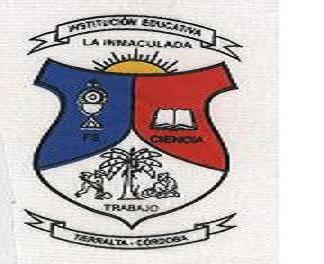 